PressinformationUpplev nya AXOR och hansgrohe-produkter i Stockholm 10-13 aprilHansgrohe presenterar duschar och armaturer på fackmässan NordbyggStockholm, april 2018. Nordbygg är Nordens största och mest dynamiska mötesplats för bygg- och fastighetsbranschen och arrangeras jämna år på Stockholmsmässa. Här deltar ca 900 utställande företag från fler än 30 länder och du kommer självklart också att kunna möta AXOR och hansgrohe, de två varumärkena från Hansgrohe Group. 10-13 april 2018 hittar du nya produkter, gröna teknologier och projektlösningar i Stockholmsmässans hall A, monter A25:21.hansgrohe: Nyheter till hela badrummetPremiummärket hansgrohe presenterar både nya vattenkranar och duschar på mässan. De kvadratiska hansgrohe Raindance E duscharna erbjuder markant design till duschen och ger samtidig stor duschglädje med mjuka, fylliga droppar. De kan med fördel kombineras med armaturserien hansgrohe Metropol som med ett kantigt designspråk forsätter stilen vid tvättstället. Bland hansgrohe-nyheterna finns också den nya duschtermostaten hansgrohe ShowerTablet med glasfront och hyllutrymme.AXOR: Enastående stråltyp och armaturer i det gyllene snittetPowderRain är namnet på den helt nya stråltypen i en rad duschar från AXOR som också presenteras på Nordbygg. Vattnet sveper in hela kroppen i mikrofina droppar som lägger sig på huden i stället för att studsa av. Det ger en enastående vattenupplevelse som kan provas i montern. Dessutom presenterar AXOR två nya armaturkollektioner. AXOR Uno är en serie vattenkranar i cylindrisk design och i proportioner enligt gyllene snittet. Tre olika greppvarianter och valet mellan ytorna krom, borstad nickel och polerad mässing gör det lätt att uppfylla individuella önskemål. Kollektionen AXOR Montreux är en hyllning till forna tiders armaturer med porslinsinsatser och fina detaljer. Armaturerna är lämpliga för både badrummet i nostalgisk stil och för moderna designbadrum där de stringenta linjerna skall brytas.Om Hansgrohe GroupHansgrohe Group med huvudkontor i Schiltach/Baden-Württemberg, Sydtyskland, är med sina märken AXOR och hansgrohe en ledande verksamhet inom kvalitet, innovation och design i bad- och köksbranschen. Med sina armaturer, duschar och duschsystem ger Hansgrohe Group vattnet form och funktion. Verksamhetens 117-åriga historia präglas av uppfinningar såsom den första handduschen med olika strålfunktioner, det första köksblandaren med utdragbar pip och till och med den första duschstången. Med över 16 000 aktiva beskyddade rättigheter står Hansgrohe Group för kvalitetsprodukter med lång livstid.34 dottersällskap, 21 försäljningskontor och kunder i mer än 140 länder gör verksamheten till en pålitlig partner över hela världen. Hansgrohe Group, dess märken och dess produkter har blivit belönat med talrika utmärkelser, däribland mer än 500 designpris sedan 1974. Den miljövänliga produktionen av vatten- och energibesparande produkter är central för verksamhetens aktiviteter, och produkterna används i projekt över hela världen – t.ex. lyxkryssaren Queen Mary 2, världens högsta byggnad Burj Khalifa och Turning Torso i Malmö. Den höga kvalitetsstandarden säkras med produktion på Hansgrohe Groups fem egna fabriker i Tyskland, Frankrike, USA och Kina. I 2017 omsatte Hansgrohe Group för 1,077 miljarder Euro (10,97 milliarder SEK), och verksamheten har mer än 5 000 medarbetare anställda i världen, därav ca. 60 procent i Tyskland.BildöversiktHansgrohe presenterar duschar och armaturer på fackmässan NordbyggLadda ned bilder i hög upplösning: www.mynewsdesk.com/se/hansgroheCopyright: We must draw your attention to the fact that we have only limited usage rights for the images provided, all further rights however belong to the respective photographers. These images may therefore only be published free of charge if they clearly and expressly serve to portray or advertise the performances, products or projects of Hansgrohe SE and/or its brands (AXOR, hansgrohe). Any other form of publication requires the approval of the respective copyright owner and remuneration must be made in agreement with said copyright owner.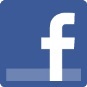 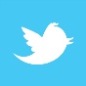 Läs mer om Hansgrohe Group och våra varumärken AXOR och hansgrohe på: www.facebook.com/axor.design www.facebook.com/hansgrohe 
www.twitter.com/hansgrohe_pr 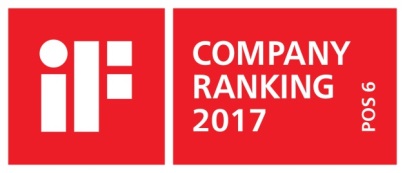 Sanitetsbranchens designfrämsteI den aktuella Rankingen från det Internationale Forum Design (iF) av de bästa verksamheter i världen när det handlar om design, ligger Hansgrohe SE på en 6:e plats av ca 2000 verksamheter. Med 1040 poäng mer än andra verksamheter är armatur- och duschspecialisten från Schiltach före verksamheter som Audi, BMW och Apple och toppar ännu en gång design-hitlistan för sanitetsbranschen.www.hansgrohe.se/design Ytterligare information:Hansgrohe ABTlf. 031-21 66 00info@hansgrohe.se www.hansgrohe.se 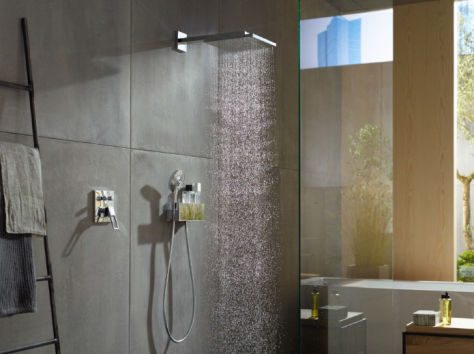 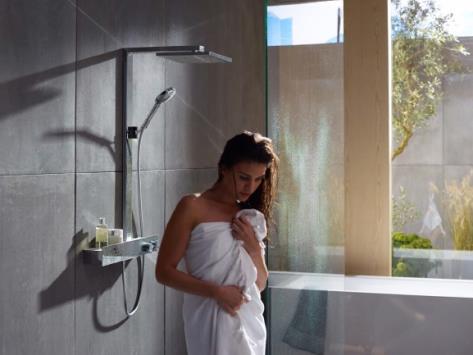 hansgroheRaindanceE_OverheadShower_Ambience01hansgroheRaindanceE_Showerpipe_People01De kvadratiska hansgrohe Raindance E duscharna erbjuder markant design till duschen och ger samtidig stor duschglädje med mjuka, fylliga droppar.De kvadratiska hansgrohe Raindance E duscharna erbjuder markant design till duschen och ger samtidig stor duschglädje med mjuka, fylliga droppar.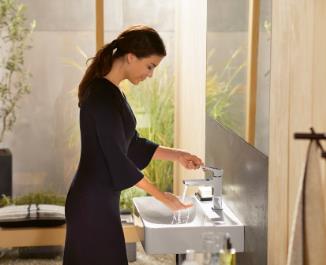 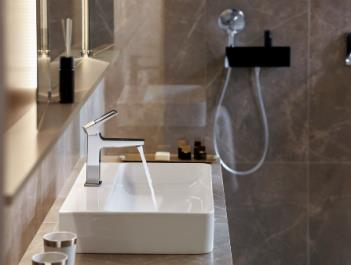 hansgroheMetropol_People03hansgroheMetropol_AmbienceHotel01Raindance E duscharna kan med fördel kombineras med armaturserien hansgrohe Metropol som med ett kantigt designspråk forsätter stilen vid tvättstället.Raindance E duscharna kan med fördel kombineras med armaturserien hansgrohe Metropol som med ett kantigt designspråk forsätter stilen vid tvättstället.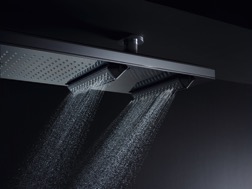 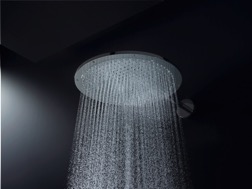 AXOR_ShowerHeaven 1200_Detail_WaterAXOR_Showers 350_DetailPowderRain är namnet på den helt nya stråltypen i en rad duschar från AXOR som också presenteras på Nordbygg. Vattnet sveper in hela kroppen i mikrofina droppar som lägger sig på huden i stället för att studsa av. Det ger en enastående vattenupplevelse som kan provas i montern.PowderRain är namnet på den helt nya stråltypen i en rad duschar från AXOR som också presenteras på Nordbygg. Vattnet sveper in hela kroppen i mikrofina droppar som lägger sig på huden i stället för att studsa av. Det ger en enastående vattenupplevelse som kan provas i montern.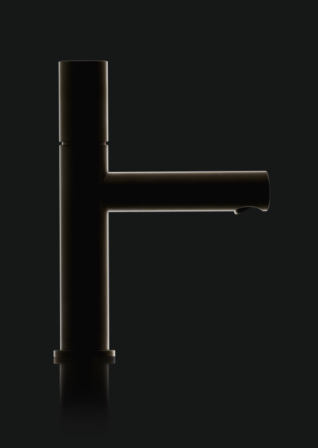 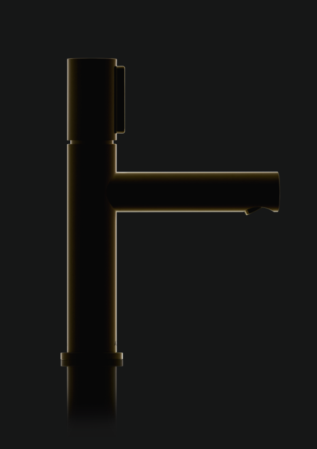 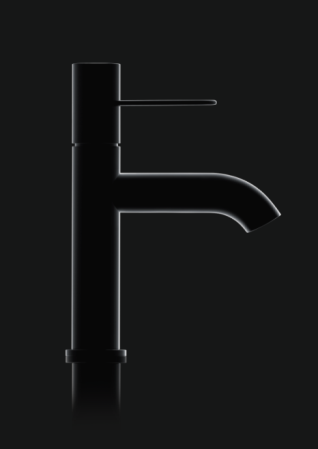 AXOR_Uno_Zero_Black-on-Black ShotAXOR_Uno_Select_Black-on-Black ShotAXOR_Uno_Lever Handle_Black-on-Black ShotAXOR Uno är en serie vattenkranar i cylindrisk design och i proportioner enligt gyllene snittet. Tre olika greppvarianter och valet mellan ytorna krom, borstad nickel och polerad mässing gör det lätt att uppfylla individuella önskemål.AXOR Uno är en serie vattenkranar i cylindrisk design och i proportioner enligt gyllene snittet. Tre olika greppvarianter och valet mellan ytorna krom, borstad nickel och polerad mässing gör det lätt att uppfylla individuella önskemål.AXOR Uno är en serie vattenkranar i cylindrisk design och i proportioner enligt gyllene snittet. Tre olika greppvarianter och valet mellan ytorna krom, borstad nickel och polerad mässing gör det lätt att uppfylla individuella önskemål.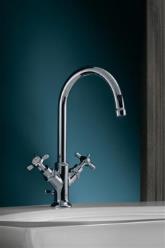 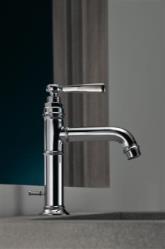 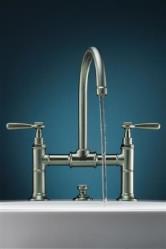 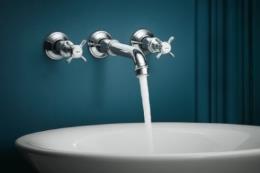 AXOR_Montreux_Washbasin_Cross_HandlesAXOR_Montreux_Washbasin_Lever_HandlesAXOR_Montreux_Washbasin_3HoleBridgeAXOR_Montreux_Washbasin_3HoleCrossHandlesCopyright: Kuhnle & Knoedler for AXOR/ Hansgrohe SECopyright: Kuhnle & Knoedler for AXOR/ Hansgrohe SECopyright: Kuhnle & Knoedler for AXOR/ Hansgrohe SECopyright: Kuhnle & Knoedler for AXOR/ Hansgrohe SEKollektionen AXOR Montreux är en hyllning till forna tiders armaturer med porslinsinsatser och fina detaljer. Armaturerna är lämpliga för både badrummet i nostalgisk stil och för moderna designbadrum där de stringenta linjerna skall brytas.Kollektionen AXOR Montreux är en hyllning till forna tiders armaturer med porslinsinsatser och fina detaljer. Armaturerna är lämpliga för både badrummet i nostalgisk stil och för moderna designbadrum där de stringenta linjerna skall brytas.Kollektionen AXOR Montreux är en hyllning till forna tiders armaturer med porslinsinsatser och fina detaljer. Armaturerna är lämpliga för både badrummet i nostalgisk stil och för moderna designbadrum där de stringenta linjerna skall brytas.Kollektionen AXOR Montreux är en hyllning till forna tiders armaturer med porslinsinsatser och fina detaljer. Armaturerna är lämpliga för både badrummet i nostalgisk stil och för moderna designbadrum där de stringenta linjerna skall brytas.